附件一：参会回执附件二：会务费发票信息姓名：发票抬头：税号：支付方式：现金/公务卡说明：请将回执于10月22日前发送至tan_jingzhe@163.com，如需电子版请联系会务组；请核对发票抬头，发票将于当日缴纳会务费时发放。附件三：交通指南各交通枢纽至报到地点：浦东国际机场/虹桥机场/虹桥火车站：  乘坐地铁2号线威宁路上海火车站：  地铁1号线至人民广场站，转2号线威宁路站上海南站：  地铁3号线至中山公园站，转2号线威宁路站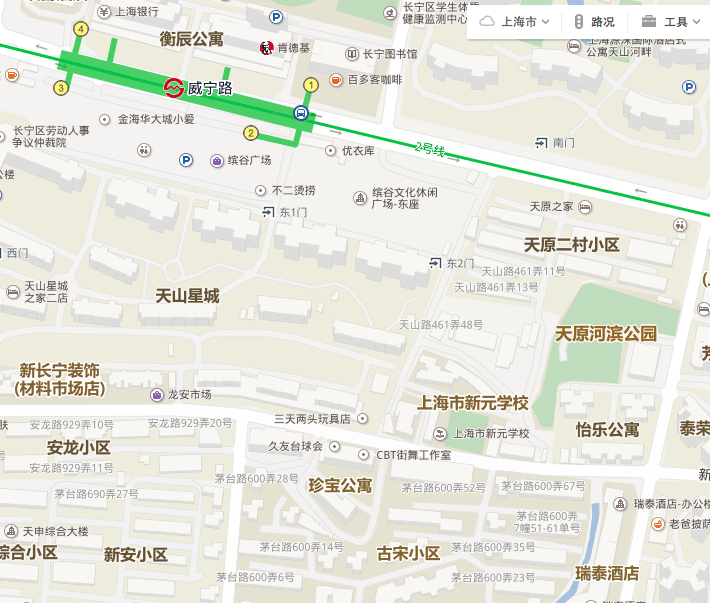 各交通枢纽至会议地点：浦东国际机场/虹桥机场/虹桥火车站：  乘坐地铁2号线至中山公园站，转3号线金沙江路站上海火车站：  地铁3、4号线至金沙江路站上海南站：地铁3号线至金沙江路站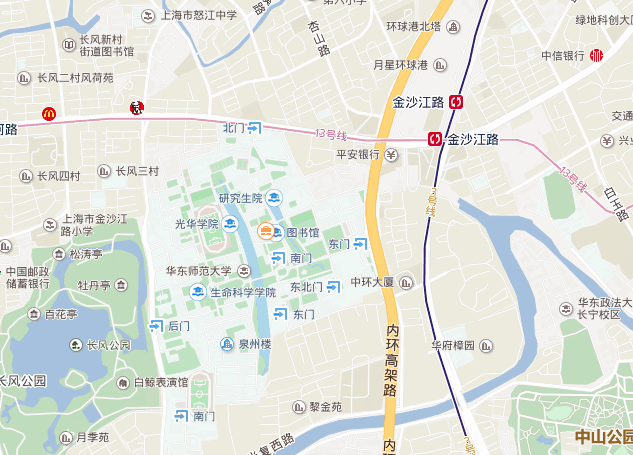 姓名单位/职务性别手机酒店预定现场学习线路参加创课大赛启动仪式是/否1/2/3是/否是/否1/2/3是/否是/否1/2/3是/否是/否1/2/3是/否